Publicado en Llanera el 21/03/2019 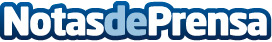 DIP Telecomunicaciones presenta su familia de Cajones para rack 19"Gran variedad de posibilidades en accesorios armarios rack como bandejas rack, carril DIN rack, panel pasacables rack y PDU rackDatos de contacto:Enrique Pita de la Vega984207475Nota de prensa publicada en: https://www.notasdeprensa.es/dip-telecomunicaciones-presenta-su-familia-de_1 Categorias: Nacional Telecomunicaciones Hardware E-Commerce Consumo http://www.notasdeprensa.es